四技會資二甲 得奬感言與經驗分享績優導師 何威德 本人自105學年接任新生班導師一職，至今已有1年半，在過去擔任導師的期間，藉由班會活動、導師時間及Line群組宣導學校相關注意事項外，並透過諮商輔導組安排特色班級輔導活動【班級動力與凝聚】當我們班在一起—團康篇，藉由三次的輔導活動，透過遊戲的進行，讓同學彼此瞭解及凝聚情感。過程中，本班同學可以彼此連絡感情，加強互動，見到同學們融入團體活動，展現笑容，也讓同學能增進情感，消除隔閡。本班學生普遍反應良好，亦感謝導師安排此項活動，並希望未來能持續推動；此外亦感謝心理師李佳臻老師的熱心幫忙及遊戲帶動，讓本班同學獲益良多。為了能持續關注本班學生平時在校生活及課業問題，本人除安排校內外之住宿訪查以瞭解其住宿安全及需求外，亦安排全班同學進行面對面的訪談，並適度的給予建議及鼓勵。此外亦透過Line群組，隨時公告學校相關訊息並提醒同學注意；另請班上幹部注意同學平時上課及生活情況，若發現問題立即通知導師。在班級輔導的過程中，藉由班級幹部宣導重要事項及凝聚向心力是非常重要的，感謝這段過程中同學的協助與幫忙，期待同學在未來的校園生活能更加多彩多姿，增強自己的實務技能，以強化未來的就業競爭力。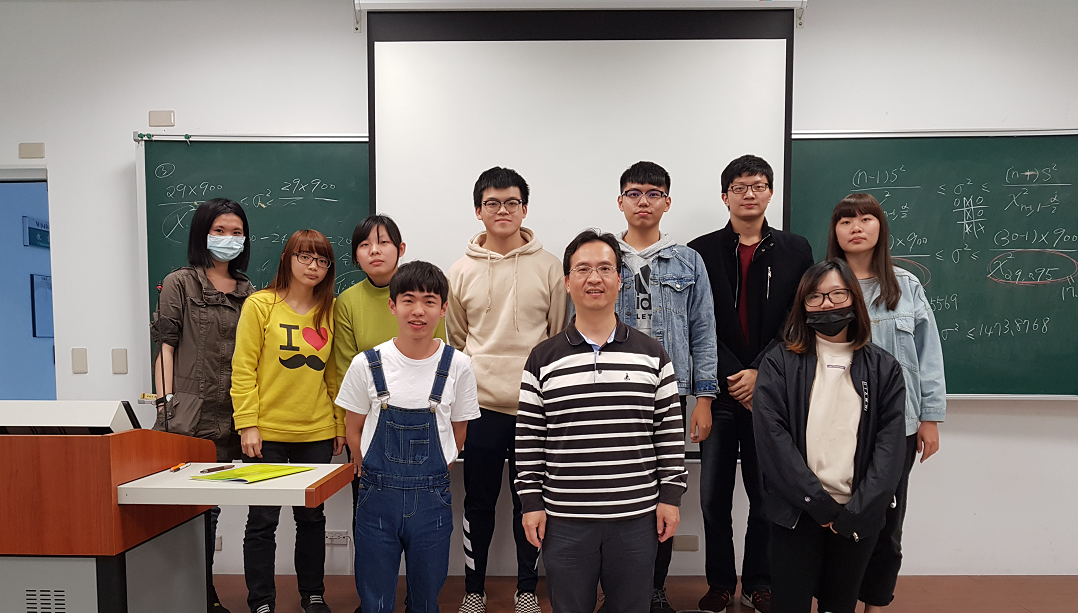 